Accessing Professional Development within CA WondersLogin to ConnectED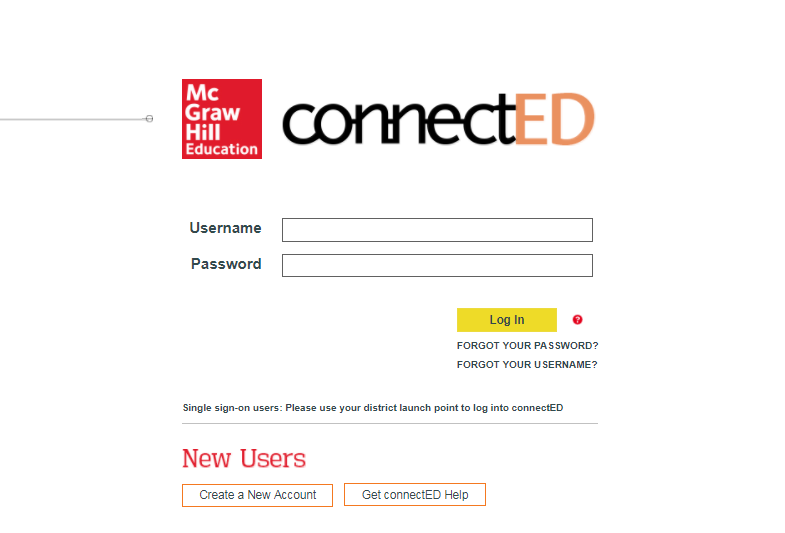 Open your Teacher Edition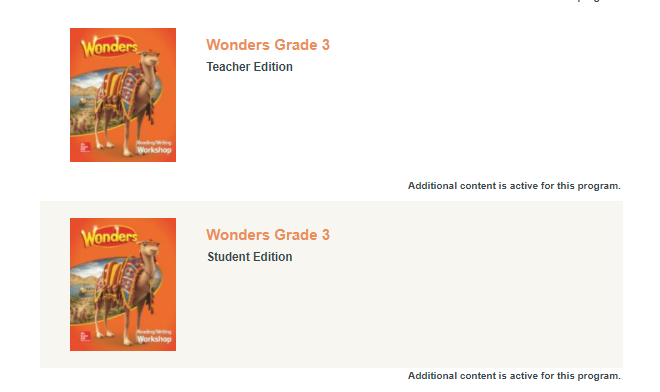 Click Resources: Professional Development or the Professional Development icon.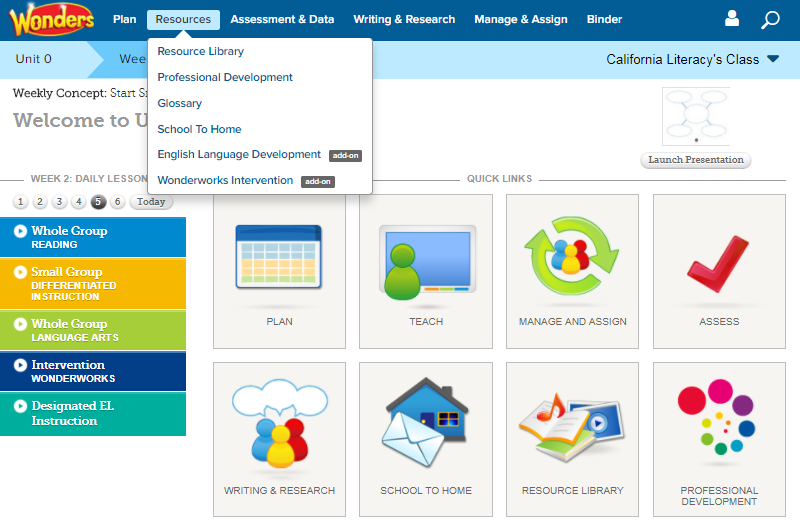 The following tabs are available:Overview – includes the Professional Learning Environment for teachers, administrators, and coaches – a guided tour of CA Wonders resourcesClassroom VideosCoach VideosDigital HelpEnglish Learners